Level 1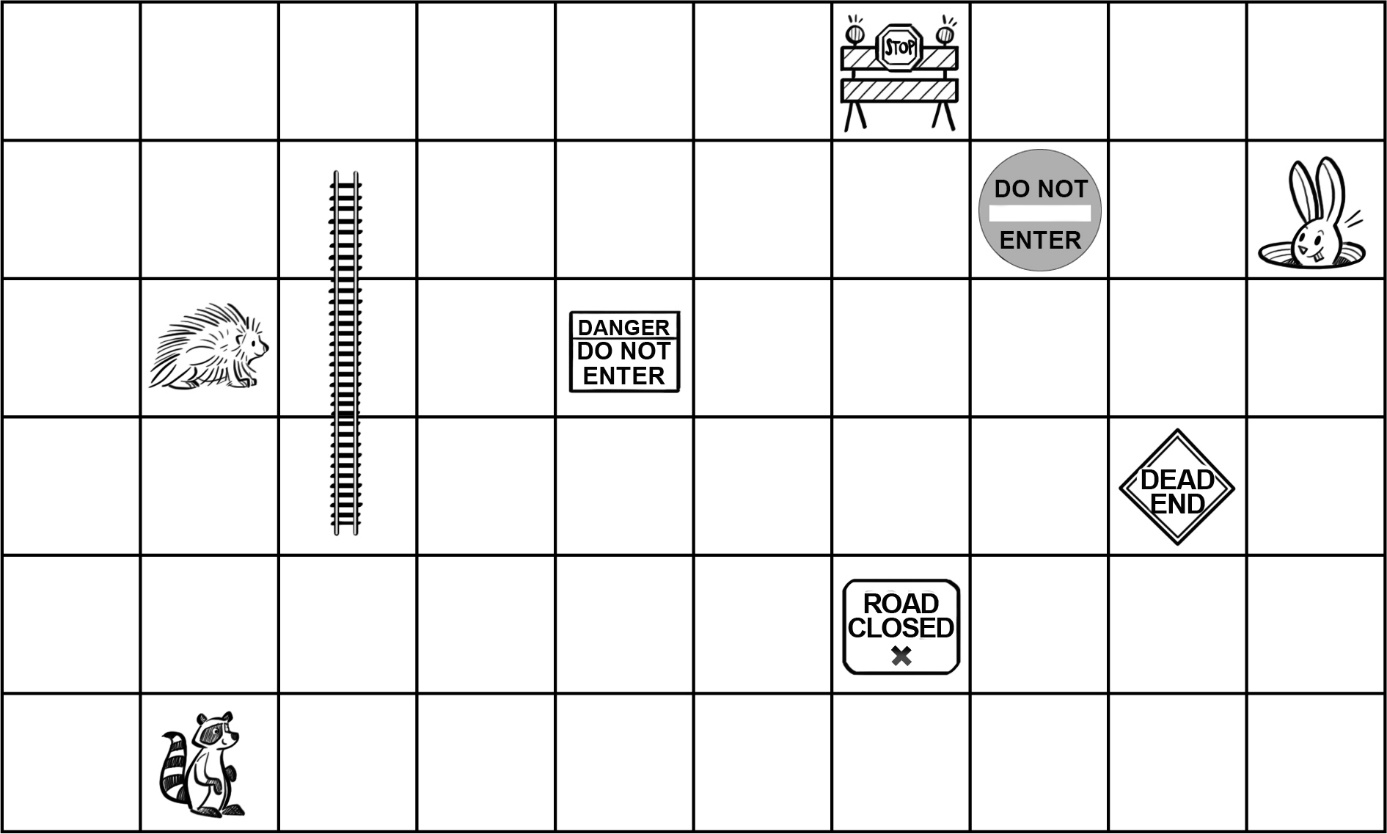 Level 2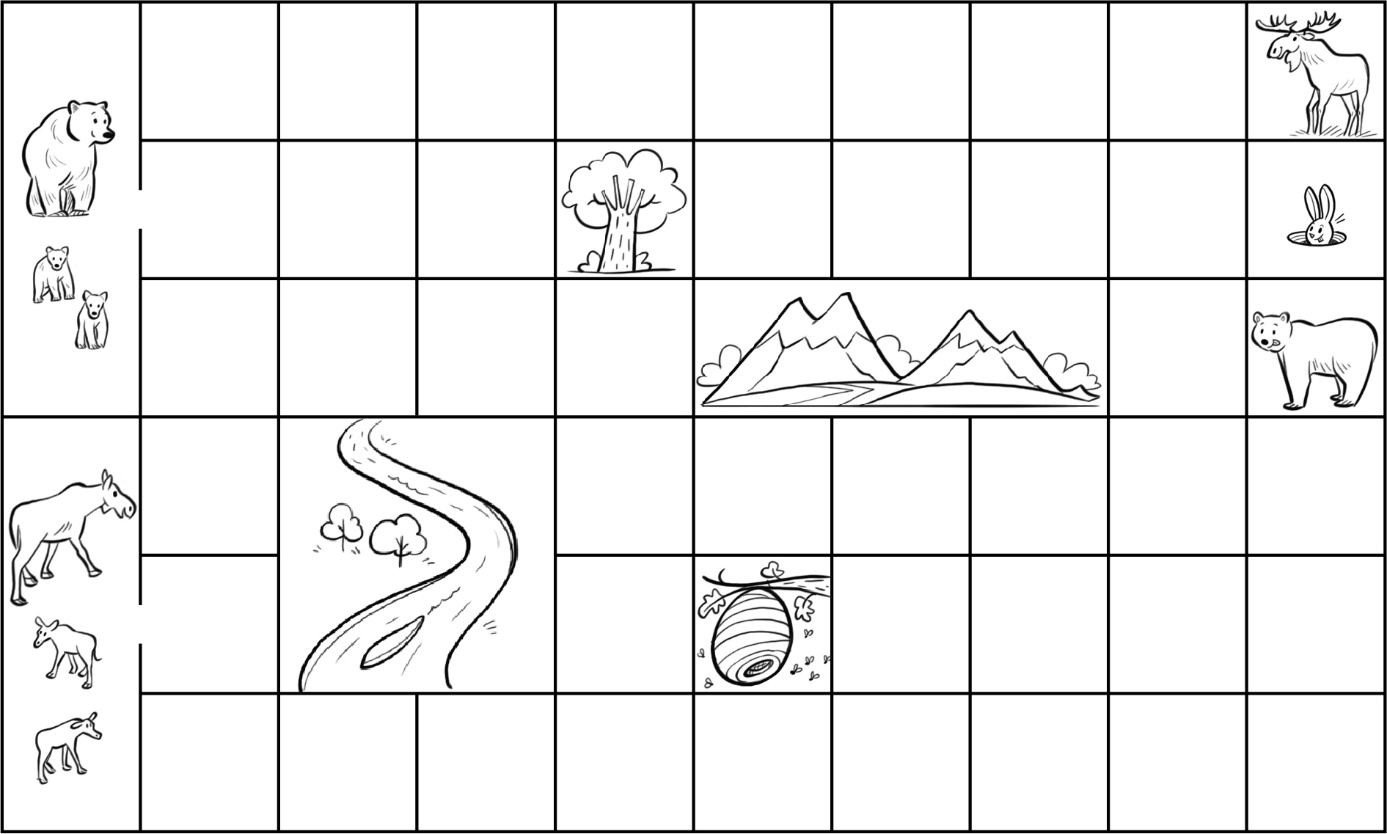 